附件一： 民用航空器维修人员执照初次颁发/续签申请书F66-1（5/2017）                                                                1-3F66-1（5/2017）                                                                 2-3F66-1（5/2017）                                                                 3-3附件二： 民用航空器维修人员执照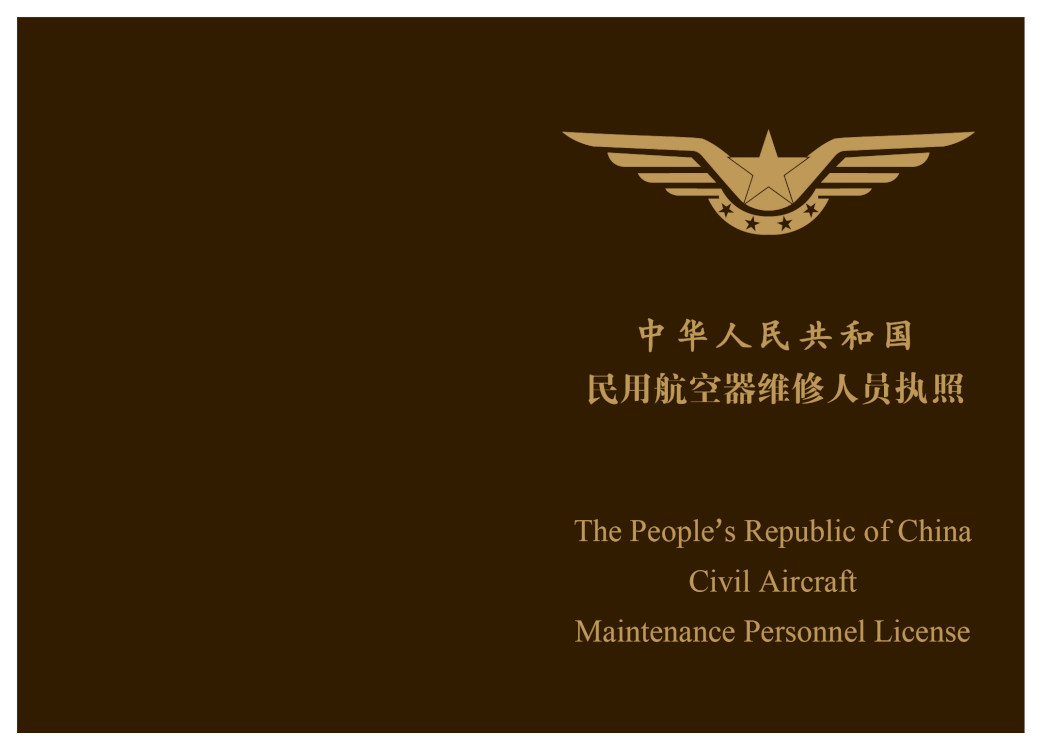 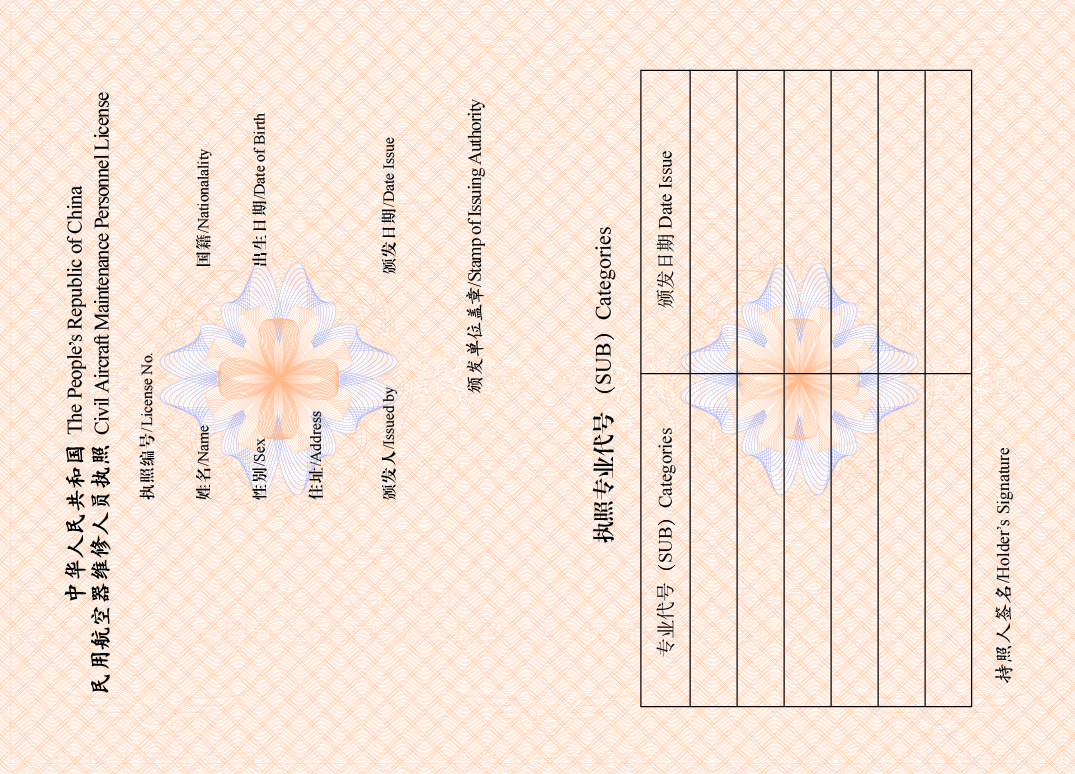 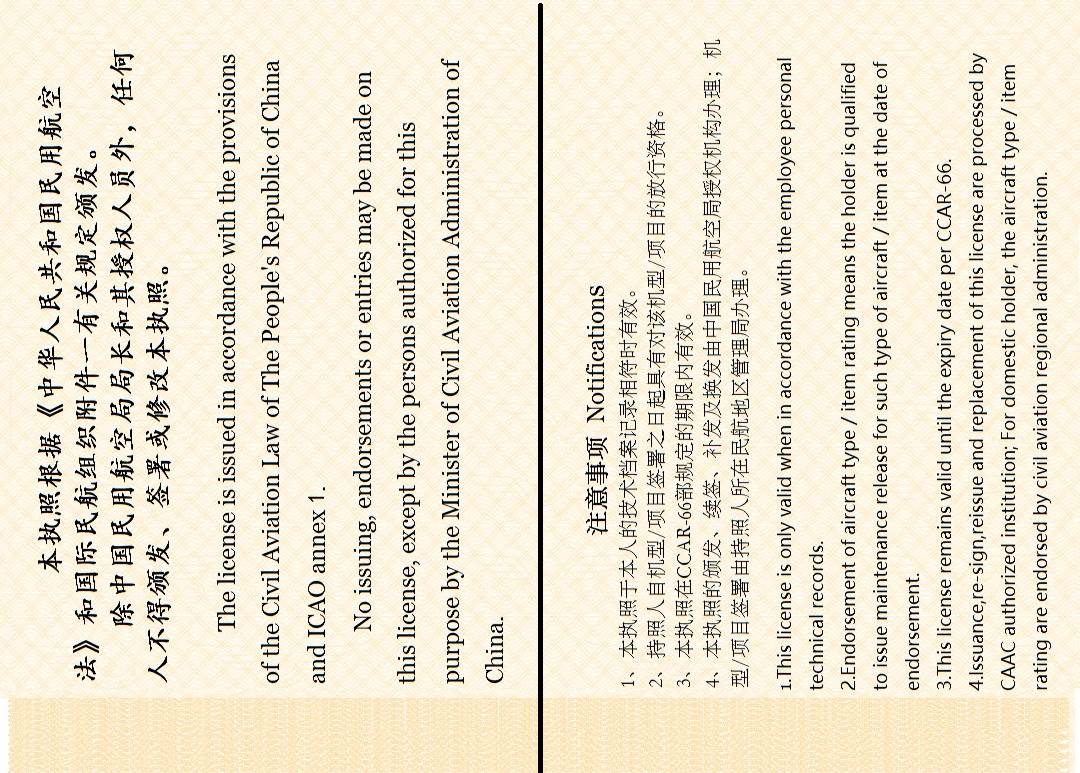 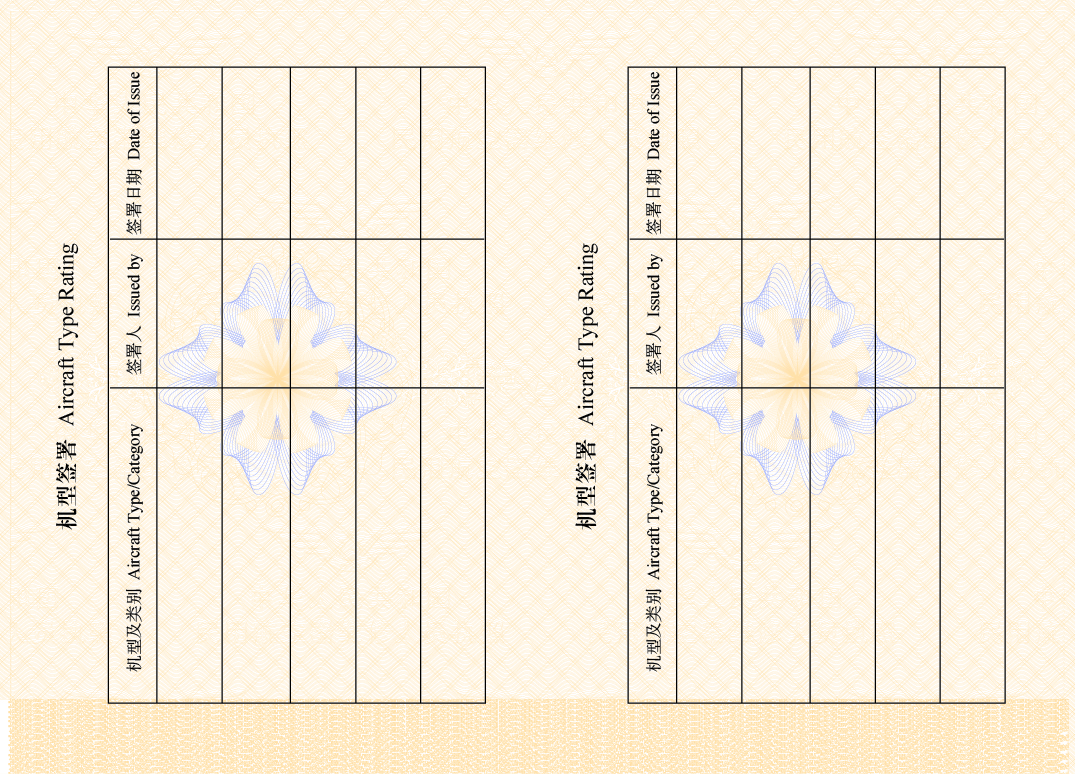 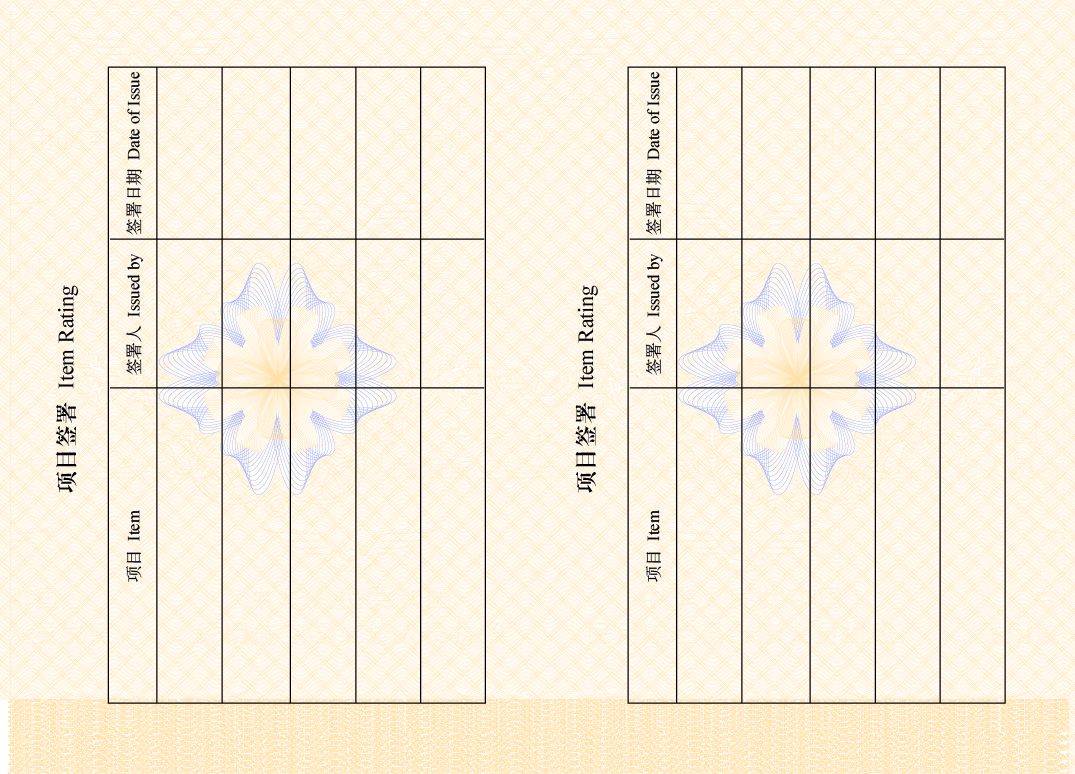 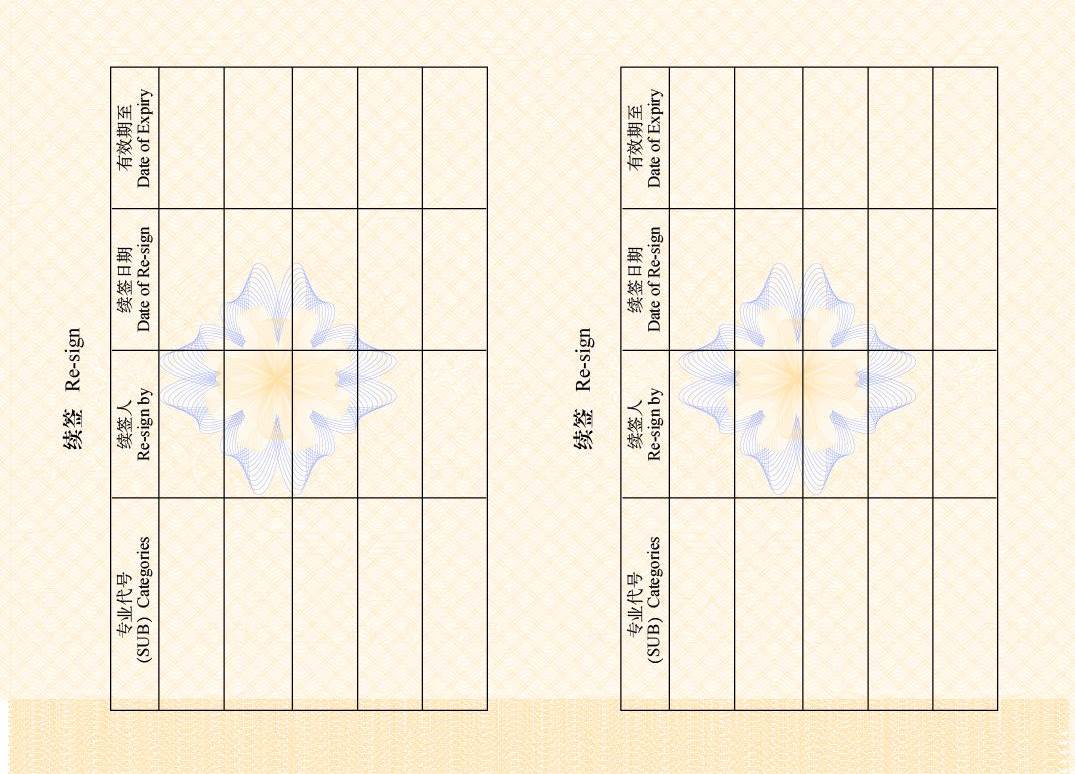 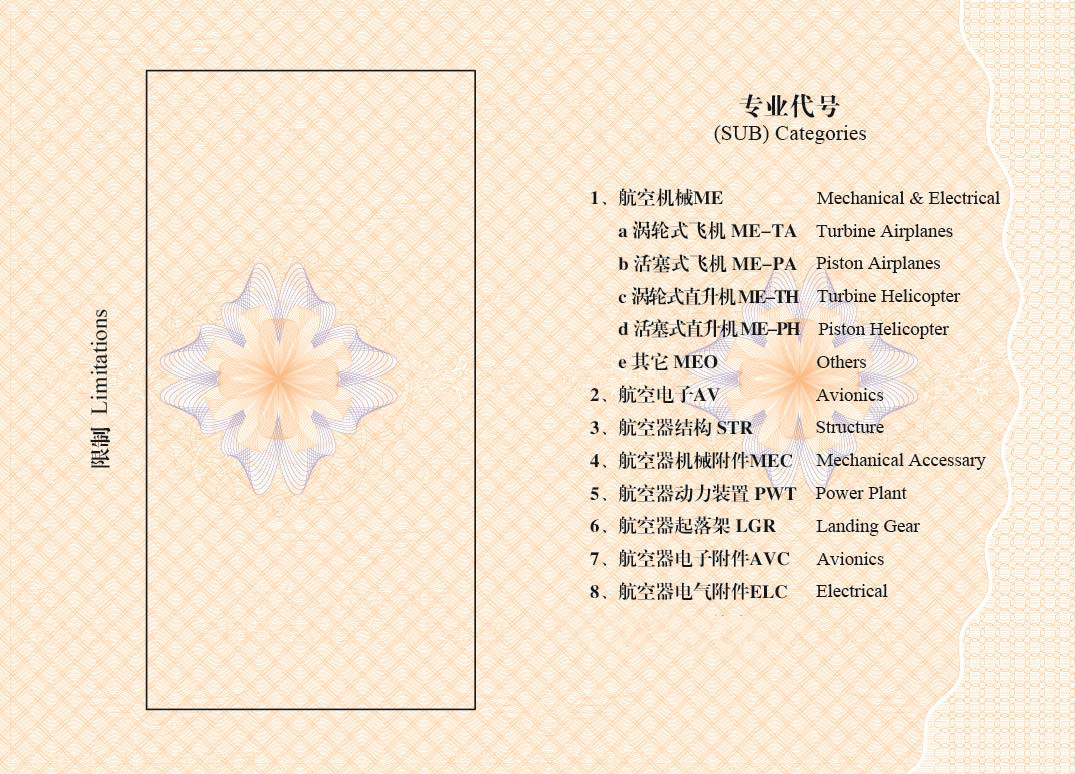 F66-2（5/2017）                                                            附件三： 民用航空器维修人员执照机型/项目部分签署申请书  F66-3(5/2017)                                                                   1-2F66-3(5/2017)                                                                 2-2民用航空器维修人员执照初次颁发/续签申请书申请人资料:姓名:             性别：     出生日期:       年   月   日            身份证件号: 通讯地址:                                                       邮政编码:联系电话：                              国籍:                            出生地点:                      学历:                            毕业学校:                      执照资料(新增专业、类别或续签时适用) :            执 照 号:                                       签发日期:                专    业:               申请内容: (在适合的□内打√)         初次申请 □    新增专业或类别□   申请续签 □ 专业：航空机械  涡轮式飞机□  活塞式飞机□  涡轮式直升机□  活塞式直升机 □       航空电子  □航空器结构     □ 航空器动力装置 □  航空器起落架   □航空器机械附件 □ 航空器电子附件 □  航空器电气附件 □民用航空器维修人员执照初次颁发/续签申请书时间                 培训记录                     证明人我在此申请维修人员执照/续签，并确保所有申请材料真实、正确；健康状况能够保证正确行使执照持有人的权利；任何不正确的信息都将影响我资格的有效性。签名:                      日期:                       申请人应当同时提交下列材料:初次申请                        执照基础部分笔试、口试考试合格成绩通知单复印件如适用：执照基础部分基本技能考试合格成绩通知单复印件(或民航局批准机构颁发的基础或基本技能培训合格证书复印件)维修经历记录续签相关培训证明（需要质量部门或培训部门盖章，负责人签字）维修经历记录民用航空器维修人员执照原件   民用航空器维修人员执照初次颁发/续签申请书维修差错及工作诚信情况：在CCAR-66规章要求的年限内有无严重维修差错：      有□  无□在CCAR-66规章要求的年限内有无严重工作不诚信行为：有□  无□维修经历：时间               航空器维修经历               证明人质量部门盖章及负责人签字（仅对本页内容负责）:民用航空器维修人员执照机型/项目部分签署申请书申请人个人材料：申请人姓名：                执照编号：                                                   执照专业：                  所申请签署机型/项目名称：培训情况：培训机构名称：                                               培训合格证书编号或证明文件描述：证书颁发日期：                  我在此申请执照机型/项目签署，并确保所有申请材料真实、正确；健康状况能够保证正确行使执照持有人的权利；任何不正确的信息都将影响我资格的有效性。签名:                       日期:                             申请人应当提交以下材料：机型/项目培训合格证书复印件或培训证明复印件（该机型培训合格证书或证明须在申请前5年内取得）维修经历记录维修人员执照基础部分民用航空器维修人员执照机型/项目部分签署申请书维修差错及工作诚信情况：在CCAR-66规章要求的年限内有无严重维修差错：      有□  无□在CCAR-66规章要求的年限内有无严重工作不诚信行为：有□  无□维修经历：时间             航空器维修经历               证明人质量部门盖章及负责人签字（仅对本页内容负责）: